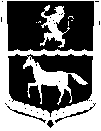 АДМИНИСТРАЦИЯ ГОРОДОКСКОГО СЕЛЬСОВЕТА МИНУСИНСКОГО РАЙОНА КРАСНОЯРСКОГО КРАЯПОСТАНОВЛЕНИЕ  24.12.2014 			           с. Городок	                                           № 69-пО внесении изменений в постановление от 11.04.2014  № 19-п «Об утверждении муниципальной программы «Социально-экономическое развитие Городокского сельсовета Минусинского района Красноярского края» на 2014-2016 годы»(в редакции постановление от 25.07.2014 № 39-п; постановление № 55-п от 15.10.2014)В соответствии со статьей 179 Бюджетного Кодекса Российской Федерации,  постановлением администрации Городокского сельсовета Минусинского района Красноярского края от 30.09.2013 г. № 43-п «Об утверждении Порядка принятия решений о разработке муниципальных программ Городокского сельсовета Минусинского района Красноярского края, их формировании и реализации», руководствуясь статьями 53, 54 Устава Городокского сельсовета Минусинского района Красноярского края, ПОСТАНОВЛЯЮ:       1. Внести  в  Постановление администрации Городокского сельсовета от 11.04.2014 № 19-п «Об утверждении муниципальной  программы Городокского сельсовета Минусинского района Красноярского края «Социально-экономическое развитие Городокского сельсовета Минусинского района Красноярского края на 2014-2016 годы»(в редакции постановление от 25.07.2014 № 39-п; от 15.10.2014 № 55-п) следующие изменение:        Муниципальную программу «Социально-экономическое развитие Городокского сельсовета  Минусинского района Красноярского края» на 2014-2017 годы» изложить в редакции согласно приложению.     2. Опубликовать постановление в официальном издании «Ведомости органов муниципального образования «Городокский сельсовет» и разместить  на сайте администрации Городокского сельсовета  Минусинского района Красноярского края с адресом в информационно-телекоммуникационной сети Интернет – gorodok.bdu.su.     3. Постановление вступает в силу в день, следующий за днем его официального опубликования в «Ведомости органов муниципального образования Городокский
сельсовет» и применяется к правоотношениям возникшим с 11.04.2014 до 31.14.2014 года..Глава сельсовета                                                    А.В.Тощев